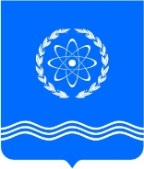 Российская ФедерацияКалужская областьГлава городского самоуправления,Председатель городского Собраниягородского  округа «город Обнинск»РАСПОРЯЖЕНИЕ09.01.2018			                   		                                                    № 01-07/01Об утверждении квалификационных требованийк уровню профессионального образования, стажу муниципальной службы или стажу работы по специальности, направлению подготовки, необходимым для замещения должностей муниципальной службыв Обнинском городском Собрании.	В соответствии с Законом Калужской области от 28 декабря 2017 года № 296-03 «О внесении изменения в статью 4 Закона Калужской области «О муниципальной службе в Калужской области» в части квалификационных требований»,ПОСТАНОВЛЯЮ:Утвердить квалификационные требования к уровню профессионального образования, стажу муниципальной службы или стажу работы по специальности, направлению подготовки, необходимым для замещения должностей муниципальной службы в Обнинском городском Собрании (приложение №1).Распоряжение Главы городского самоуправления № 01-07/03 от 12.01.2017г. «Об утверждении квалификационных требований для замещения должностей муниципальной службы в Обнинском городском Собрании» признать утратившим силу.  Глава городского самоуправления,   Председатель городского Собрания						  В.В. ВикулинПриложение № 1К Распоряжению Главы городского самоуправления, Председателя городского Собранияот "09" января 2018 г. N 01-07/01КВАЛИФИКАЦИОННЫЕ ТРЕБОВАНИЯК УРОВНЮ ПРОФЕССИОНАЛЬНОГО ОБРАЗОВАНИЯ, СТАЖУ МУНИЦИПАЛЬНОЙ СЛУЖБЫ ИЛИ СТАЖУ РАБОТЫ ПО СПЕЦИАЛЬНОСТИ, НАПРАВЛЕНИЮ ПОДГОТОВКИ, НЕОБХОДИМЫМ ДЛЯ ЗАМЕЩЕНИЯ  ДОЛЖНОСТЕЙ МУНИЦИПАЛЬНОЙ СЛУЖБЫ В ОБНИНСКОМ ГОРОДСКОМ СОБРАНИИ1. Типовые квалификационные требования для замещения должностей муниципальной службы определяются в соответствии с категориями и группами должностей муниципальной службы.2. Устанавливаются следующие квалификационные требования к стажу муниципальной службы или стажу работы по специальности, направлению подготовки, который необходим для замещения:1) главных должностей муниципальной службы, - не менее двух лет стажа муниципальной службы или стажа работы по специальности, направлению подготовки;2) ведущих и старших должностей муниципальной службы, - без предъявления требований к стажу.3. Для лиц, имеющих дипломы специалиста или магистра с отличием, в течение трех лет со дня выдачи диплома устанавливаются квалификационные требования к стажу муниципальной службы или стажу работы по специальности, направлению подготовки для замещения главных должностей муниципальной службы - не менее одного года стажа муниципальной службы или стажа работы по специальности, направлению подготовки4. Устанавливаются следующие квалификационные требования к уровню профессионального образования для замещения должностей муниципальной службы в Обнинском городском Собрании:1) категории "руководители" главной групп должностей входит наличие высшего образования не ниже уровня специалитета, магистратуры;2) категорий "помощники (советники)" ведущей группы должностей, а также категории "специалисты" ведущей и старшей групп должностей входит наличие высшего образования;